Calendar of Events 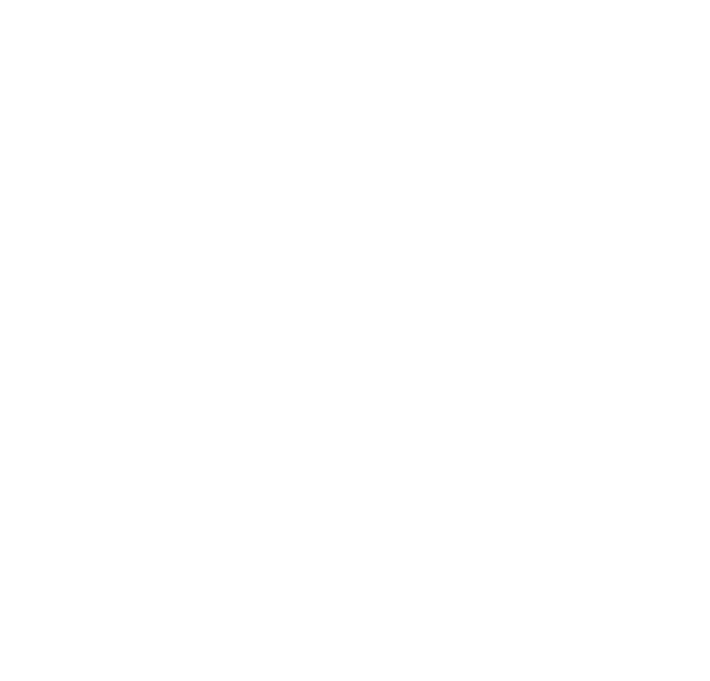 Board Meeting at 3pm  General Meeting at 5pmAuraria Community Center 4125 Auraria Rd.  Dawsonville Ga 30534  ZELLE NEMETHANNETTE26@gmail.com  Do NOT use My Phone Number Please STANDING RULES No use of alcohol on Association outings. Smoking will not be permitted at Association meetings or activities unless held in the open air. Members are expected to adhere to the Association’s Code of Ethics while prospecting or mining. Members are expected to always conduct themselves in accordance with the laws of the land and reasonable moral behavior. Violation of Standing Rules will result in disciplinary action as determined by the Executive Board of Directors The President, Vice-President, or their appointed spokesperson(s) are the only people authorized to speak on behalf of the WEGM. Regular monthly meetings will be held on the first Saturday of each month at a scheduled time as stated in the club newsletter and website.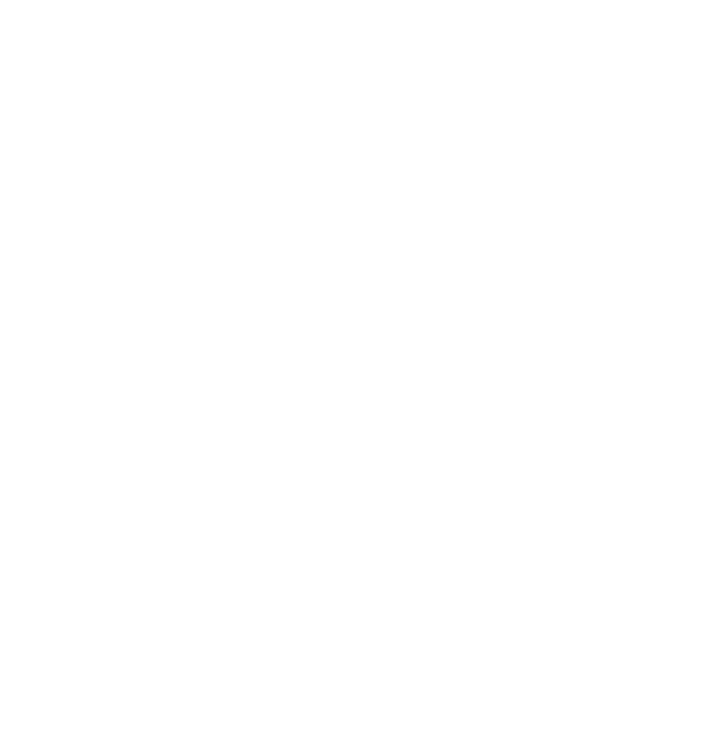 Officers and Committees OFFICERS President Mark Nesbitt 404-386-1605 email menesbitt9463@yahoo.comVice President Bill Quick   762-303-9541Secretary Heidi Lung 423-370-3970 email markus1225@yahoo.comTreasurer Ann Nemeth 740-294-1358 email Wegmtreasureann@gmail.com BOARD OF DIRECTORS Member 	Robert Samples 706-973-2262 and Membership 678-358-2086  	Samplesr88@gmail.com weekendgoldminer@yahoo.com Member        Alan McCary470-373-5483 email      alanmccary@outlook.comMember 	Rodney Lung 423-370-3971 770-531-9346 email lungster67@yahoo.comMember Curtis Atkins 864-934-3182 email curtisatkins@wctel.net Newsletter 	Ann Nemeth Editor 	wegmtreasureAnn@gmail.com Hunt master We need Hunt Master WEGM          Annette NemethAgent MAIL DUES TO: WEGM P.O. Box 910 Dahlonega, GA  30533 PLEASE INCLUDE YOUR MEMBER # ON YOUR CHECK AND ZELLE PAYMENT! WE ALSO NOW ACCEPT ZELLE PAYMENTS Send to email nemethannette26@gmail.com   Call me for credit card or debt card $5.00 fee Per hundred. Do not use my phone number for Zelle 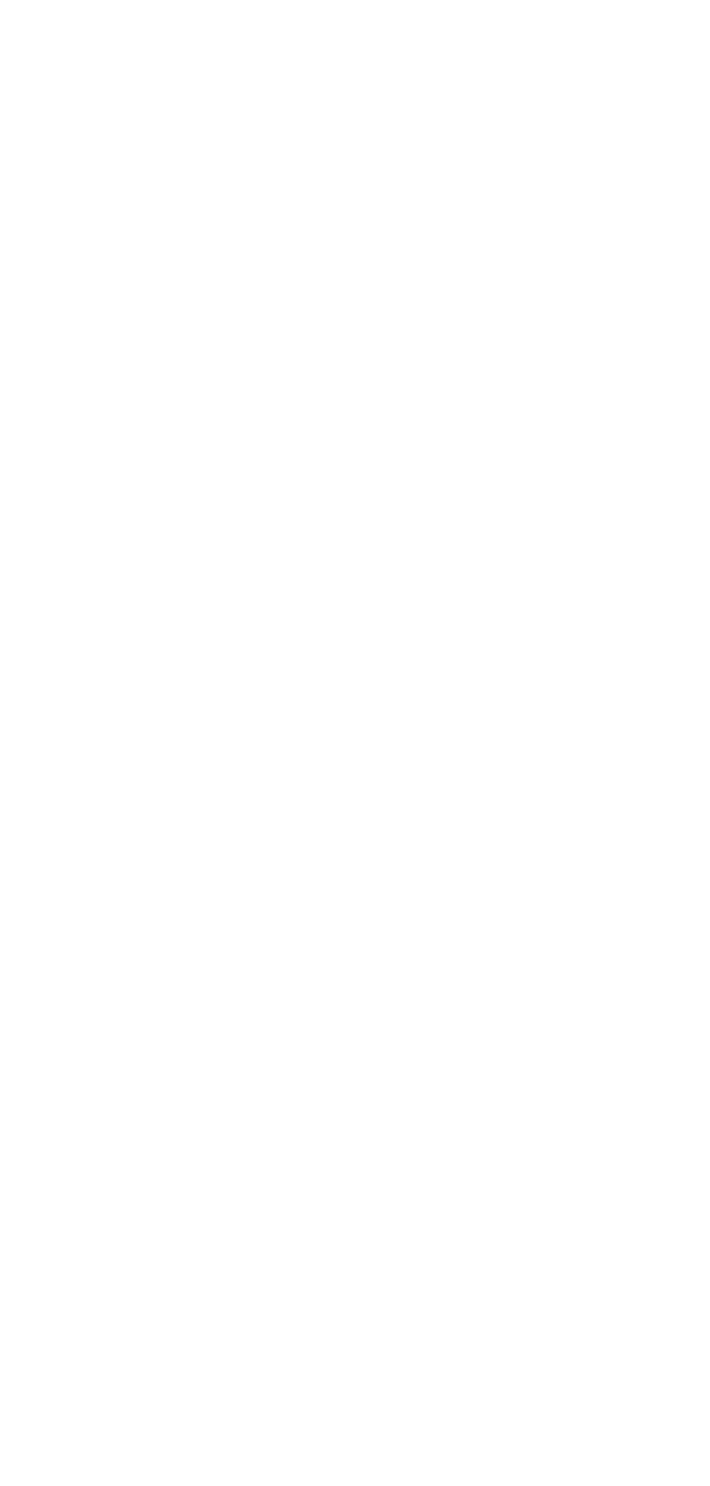 To pay dues, many forms of payment are now accepted. Contact Ann Nemeth for more info!  	 	WEEKEND GOLD MINERS PROSPECTING CLUB, INC. GENERAL MEETING President Bill Quick called the January 6, 2024, General meeting to order.Birthdays: Ray Sparks 01/9, Ann Nemeth 01/10, Annette Roberts 01/1.Condolences to the family of member #3263 John Harris who passed away. Prayers for #3307Mary Harris.After last meeting the club received a call stating #2405 Ben and Anita Worthington’s house hasburned down. The Allison’s have requested the members not use the Blueberry Patch as the roadshave been torn up due to firetrucks and debris. This is temporary until its can be cleaned up.Prayers go out to the Worthington’s as they’ve lost everything.Motion to approve General meeting as written in the newsletter. #2342 Celeste Wilkersonmade motion #0859 Robert Samples second the motion. Motion passed and carried.Treasurer report given by Ann Nemeth for December 2023.Beg Bal…. ………...$8,271.46Income……………..$4,170.00Disbursed………….$27,373.21End Bal…………….. $5,535.35Savings account…$16,938.72Yr. End Total.........$22,474.07#1775 Alan McCary made motion to approve treasurer report #1263 Curtis Atkins seconded themotion. Motion passed and carried.Membership Report given by Robert Samples for December ,2023 as follows.New member 4New members YTD 26Total new membership fees $400.00Logo items $0.00last member number issued. #3748Total collected $400.00.Jeremy Samples made motion to approve membership report, #1263 Curtis Atkins seconded themotion. Motion passed and carried.Old Business:1.Dues: If paid before the 31st of January will be $100.00 each maintenance & camp fee after thisdate will be the normal $120.00 each.2.This is the first meeting for the new board members Curtis Atkins and #1775 Alan McCary.3. Last month there was a vote to pay off storage shed $1,382.92 paid to True worthstorage.New Business1.Update: The club received a message; members can now use the Blueberry Patch. Pleaseshow courtesy and stay clear of the house.2. The club needs a Hunt Master. #1775 Alan McCary suggested the club only have twohunts per year, making them improved with more and different items placed. As alwayskeeping our Mother’s Day Hunt. The club will take this into consideration.Red Ticket Winner- Silver round #3247 Heidi LungBlue ticketsBag of ore #3044 Ann NemethBag of ore #3732 Jason RobertsNugget - #3732 Jason RobertsGreen ticketsBag of ore- #3729 Bob TarnowskiBag of ore- #Curtis AtkinsNugget -#3729 Bob TarnowskiYellow ticketsBag of ore- #3729 Bob TarnowskiBag of ore-#3736 Keith RussellBag of ore-#1900 Nancy HealyNugget - #2610 Ray Sparks#2610 Ray Sparks made motion to adjourn meeting #1900 Nancy Healy second the motion.Motion passed and carried.Next meeting Feb 6, 2024Board meeting 3:00pm                            General meeting 5:00pm BOTH LAND OWNERS HAVE ASKED THAT WE REMIND ALL CAMPERS TO KEEP CAMPSITE CLEAN AND CLEAR OF TRASH.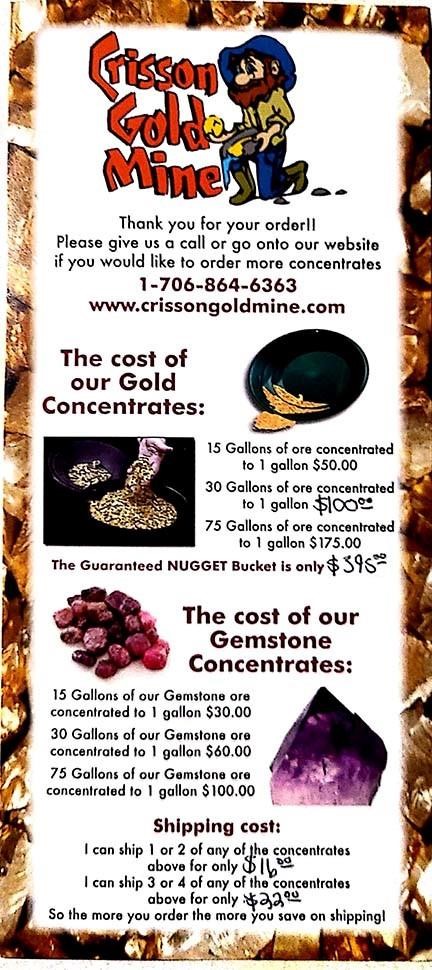 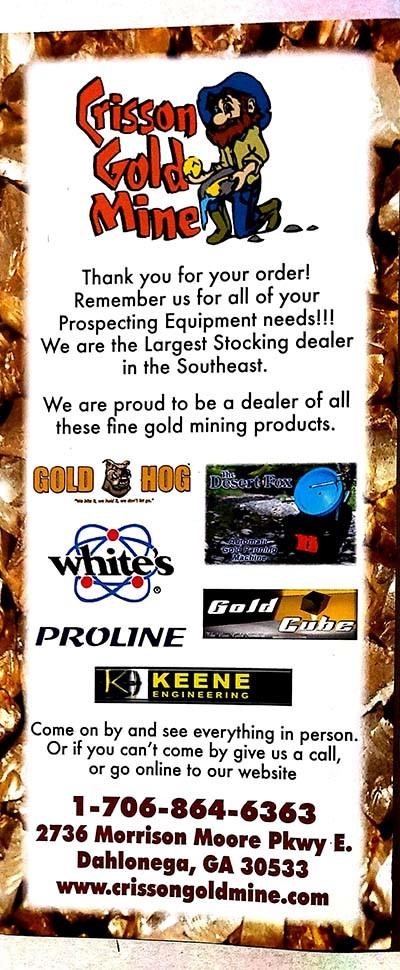 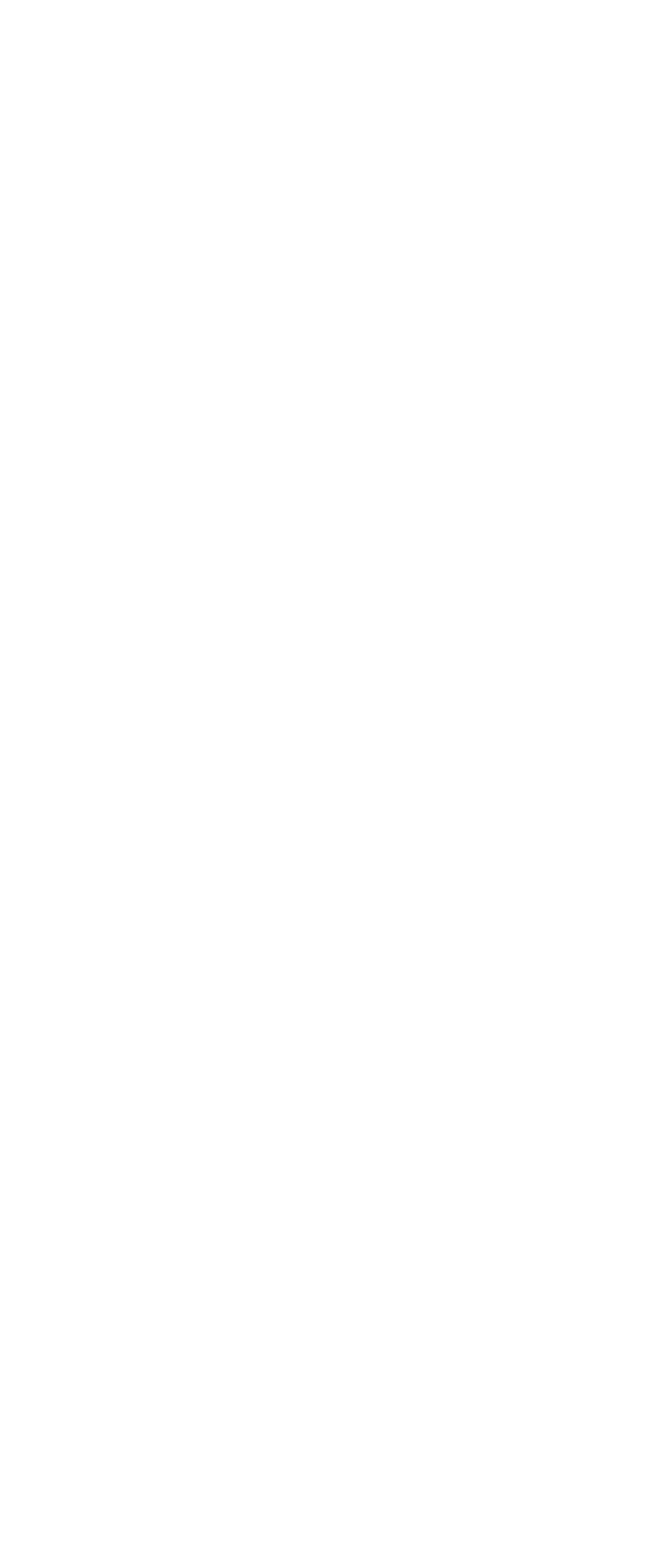 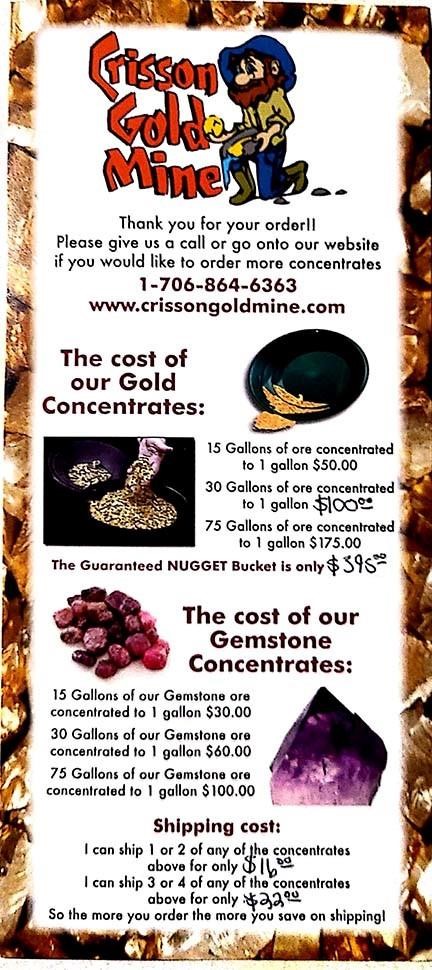 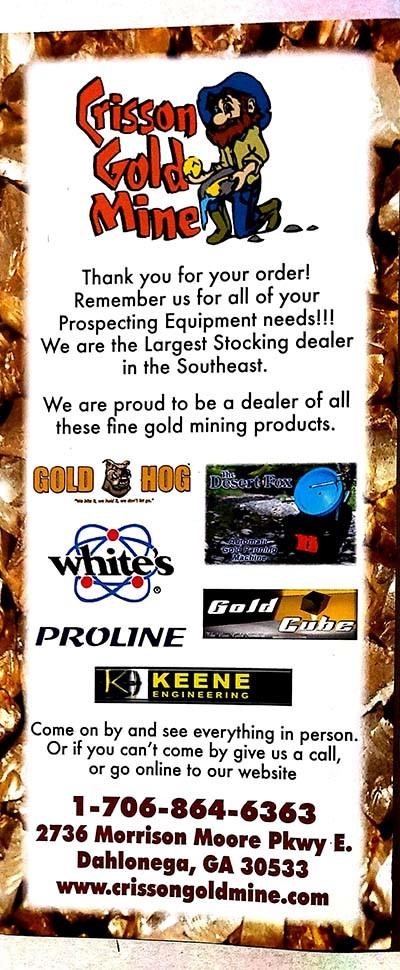 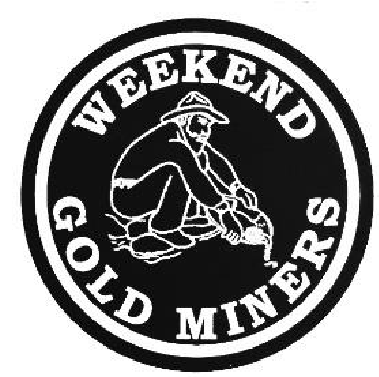 WEEKEND GOLD MINERSNewsletter Prospecting sites in the Heart of Georgia’s Gold Belt Established 1994 